ЧЕРКАСЬКА ОБЛАСНА РАДАР І Ш Е Н Н Я06.03.2020 										№ 36-25/VIIПро визнання таким, що втратилочинність, рішення обласної радивід 06.09.2011 № 7-3/VIВідповідно до статті 59 Закону України "Про місцеве самоврядування
в Україні", враховуючи наказ Міністерства охорони здоров’я України
від 30.03.2016 № 284 "Про визнання такими, що втратили чинність, деяких наказів Міністерства охорони здоров’я України", з метою приведення рішень обласної ради до норм чинного законодавства України, обласна рада
в и р і ш и л а:1. Визнати таким, що втратило чинність, рішення обласної ради
від 06.09.2011 № 7-3/VI "Про забезпечення доступності для населення якісних лікарських засобів та виробів медичного призначення".2. Контроль за виконанням рішення покласти на постійну комісію обласної ради з питань охорони здоров’я.Голова									А. ПІДГОРНИЙ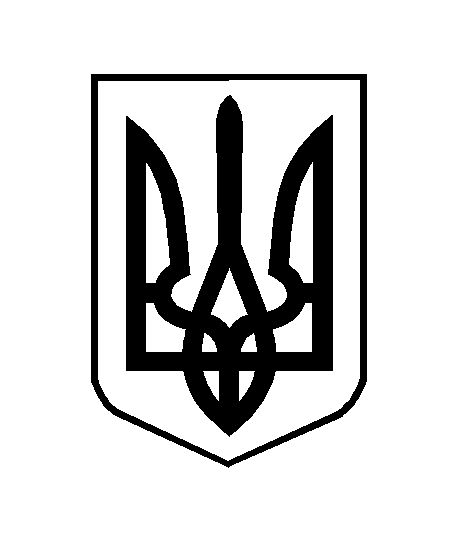 